Комплекс артикуляционной гимнастики №1(Средняя группа)Улыбка. («Лягушка»)Подражаем мы лягушкам,тянем губы прямо к ушкам.Удерживать губы в улыбке. Губы сомкнуты. Удержать под счет от 1 до 5.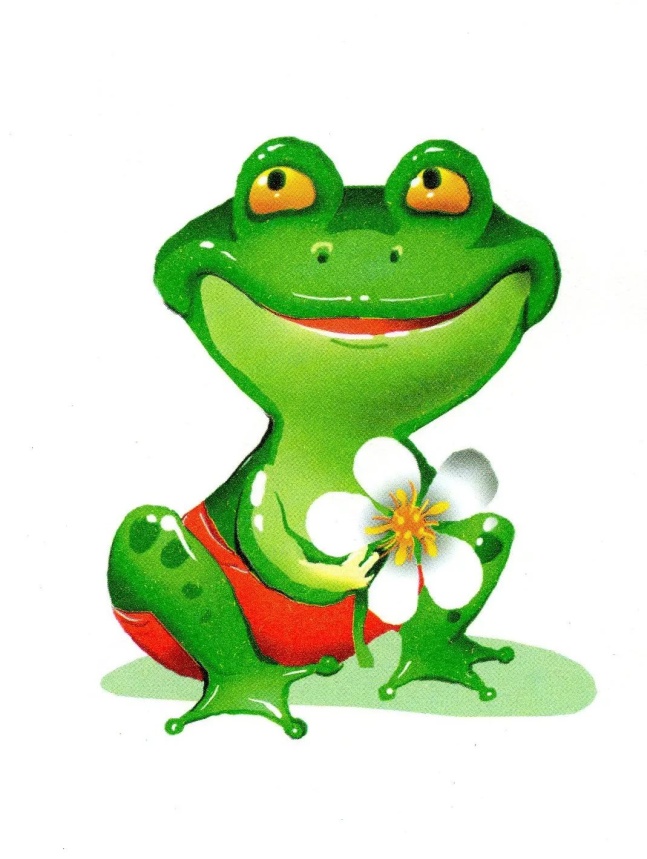 «Заборчик».Широко улыбнуться, показать зубы (верхние зубы стоят ровно на нижних). Удерживать такое положение  3-5с. Повторить 4-5 р.Если выйдешь ты во двор,то увидишь там забор!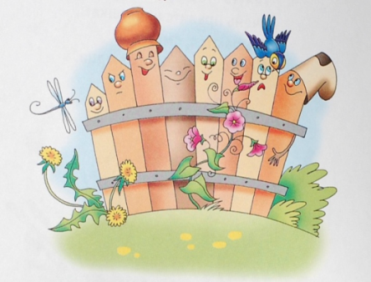 Бублик.Вкусный бублик я люблю, губы тоже округлю.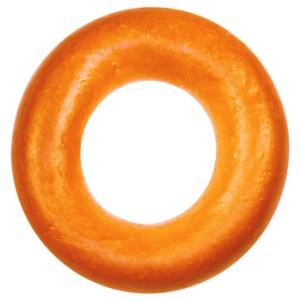 «Хоботок». («Слоник»)Подражаю я слону, Губы хоботком тяну.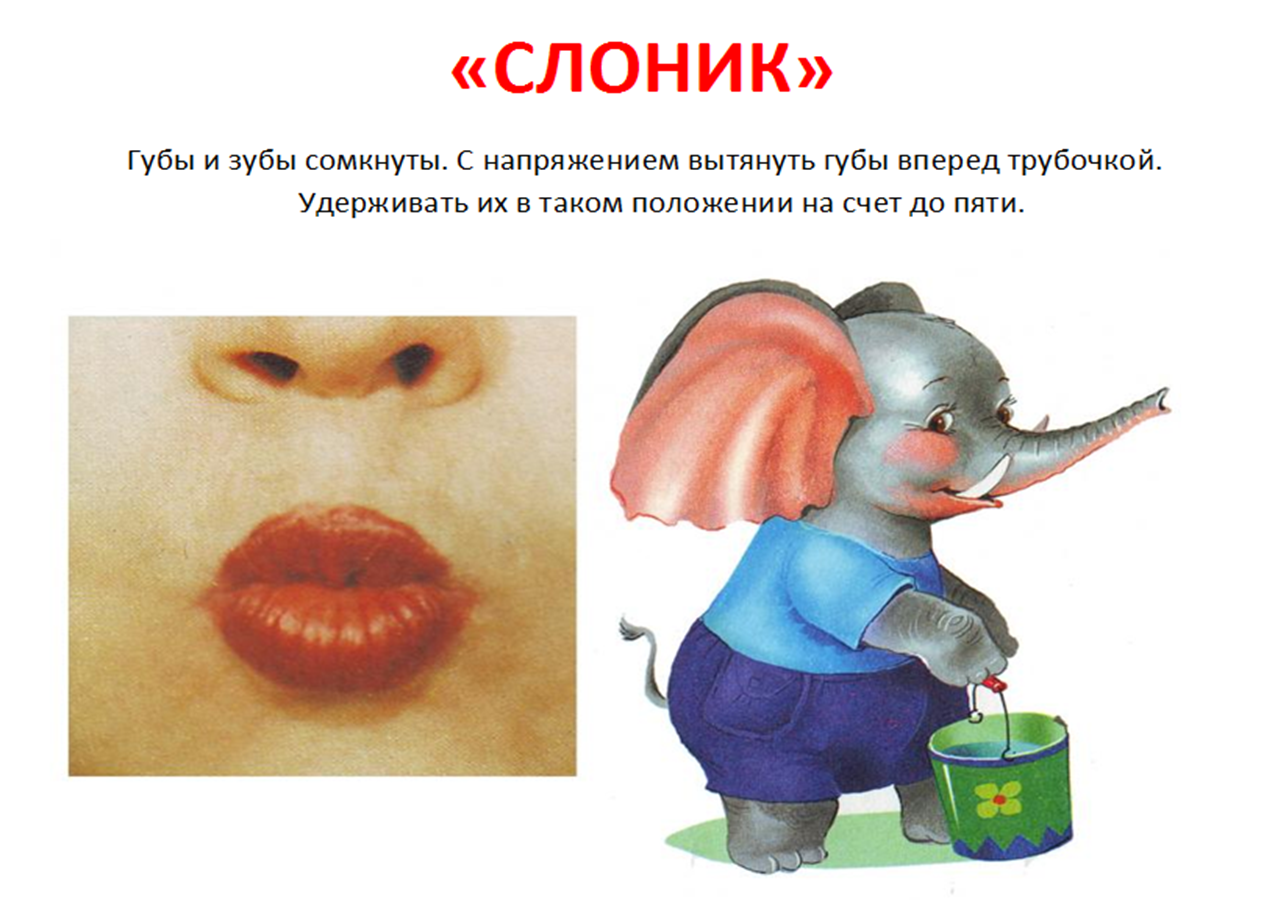 Лопата. Песенка язычка. 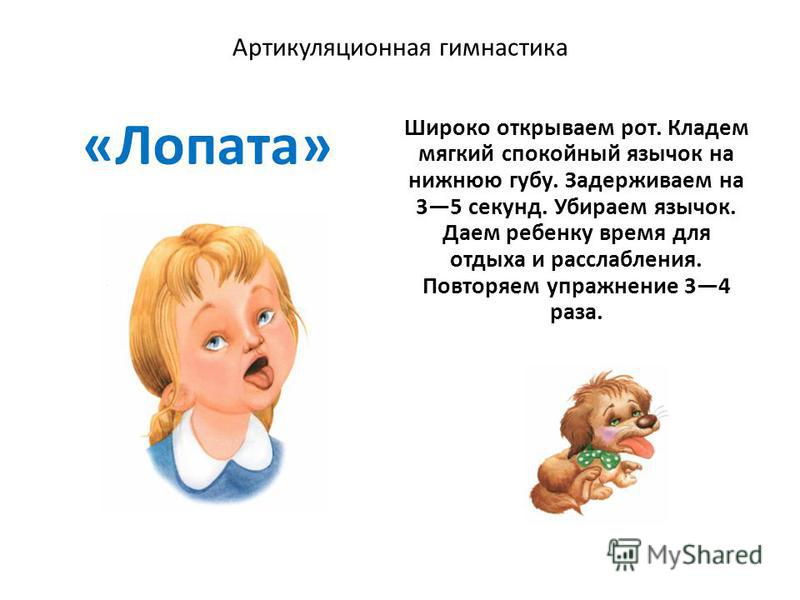 Если у ребёнка не получается широкий язычок. Язык положить на нижнюю губу и похлопывая верхней губой по языку произносить звуки «ПЯ-ПЯ-ПЯ» (песенка язычка). Упражнение делать 4-5 раз подряд.Дыхательное упражнение. Дуть на вертушку или надувать мыльные пузыри. Следить, чтобы дети делали вдох через нос, а выдох через рот. Щеки при выдохе не надуваются!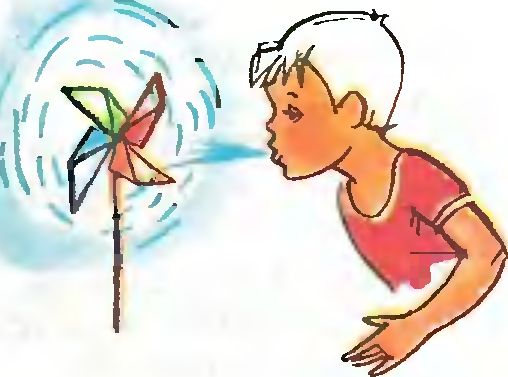  «Отгадай, что звучит?» Воспитатель предлагает детям послушать 5-7 разных звучащих предметов (колокольчик, бумага, ложки деревянные, погремушка…). Затем приглашает ребенка к себе, поворачивает его спиной, и издает звуки, предложенными предметами, а ребёнок отгадывает, что звучит.«Повтори ритм». Воспитатель хлопает ритм +,   ++,  	+++, 	+_++,	   ++_+,      ++_++_++, … Дети (ребёнок) повторяет этот ритм. 